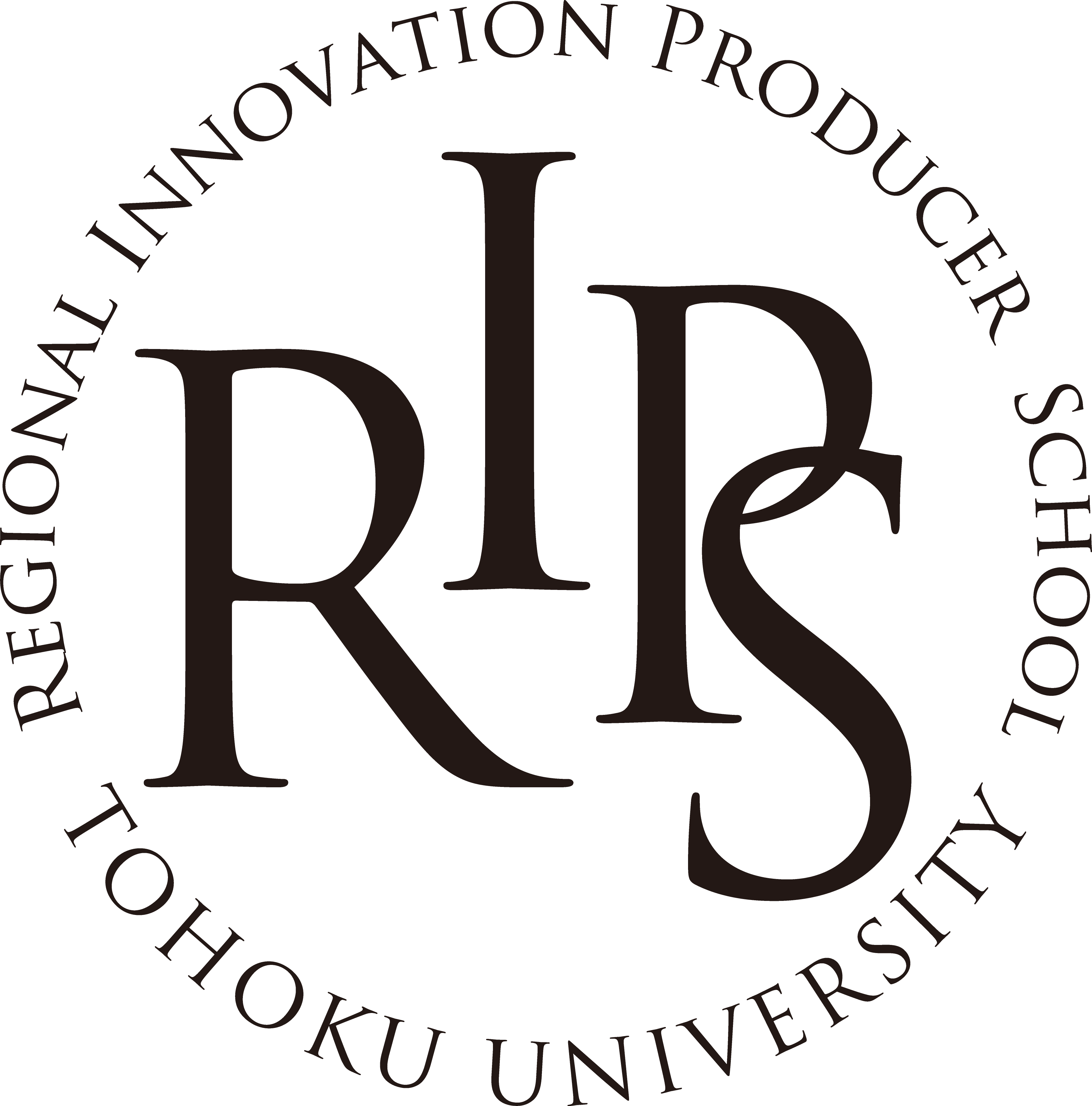 出　　願　　書　　　　　　　　2019年  　月　　日　地域イノベーションプロデューサー塾塾長　　藤本雅彦　殿私は、2019年度「地域イノベーションプロデューサー塾（ベーシックコース）」の塾生募集に応募します。【経営者の承諾確認について】応募者が経営者または事業所代表者でない場合は，以下の事項について必ず承諾確認をとってからご応募ください。※このページを超えないように作成してください。内容入力は10ポイントの文字サイズでお願いします。推薦機関名（ふりがな）氏名　　　　　　　　　　　　　　　　（印）生年月日19　 年　　月　　日（　　歳）（ふりがな）氏名　　　　　　　　　　　　　　　　（印）性別職場電話携帯電話e-mail社名会社住所〒〒〒部署職位学　歴　　　　年　　月　　　　　　　　　高等学校　卒業学　歴　　　　年　　月　　　　　　　大　学　　　　　学　部　卒業学　歴　　　　年　　月　　　　　　　　　大学院　　　　　研究科　　　　課程　（□修了　　□在学中）　　　以前の主要な職歴　　　　年　月～　　　　年　月社名・職位以前の主要な職歴　　　　年　月～　　　　年　月業務以前の主要な職歴　　　　年　月～　　　　年　月社名・職位以前の主要な職歴　　　　年　月～　　　　年　月業務以前の主要な職歴　　　　年　月～　　　　年　月社名・職位以前の主要な職歴　　　　年　月～　　　　年　月業務応募理由※200字程度で作成してください。承諾確認欄私は上記の応募者を雇用している会社の経営者（または事業所代表者）として，その者が貴塾に入塾することになった際には，その者の入塾を許可するとともに，貴塾での学習活動に支障がないよう時間的・精神的にできるだけの支援を提供することを承諾します。　　　　　　　　　　　　　　　　　　　　　　　　　　　　　　　　2019年 　 月　　日　社名：　役職：　　　　　　　　　　　　　　　　　　　氏名：　　　　　　　　　　　　　　（印）